OBAVIJEST I  UPUTA  KANDIDATIMA POJAVNOM NATJEČAJU ZA PRIJAM SLUŽBENIKA JEDINSTVENOG UPRAVNOG ODJELA OPĆINE BABINA GREDASukladno člancima 17. i 19. u svezi članaka 22. Zakona o službenicima i namještenicima u lokalnoj i područnoj (regionalnoj) samoupravi („Narodne novine“, br. 86/08, 6/11, 04/18 i 112/19), Pročelnik Jedinstvenog upravnog odjela Općine Babina Greda raspisao je javni natječaj za prijam u službu Jedinstvenog upravnog odjela Općine Babina Greda, na neodređeno puno radno vrijeme koji je objavljen u „Narodnim novinama“ dana 27. svibnja 2022. godine, za sljedeće radno mjesto;                                                                                                                            PRILOG 1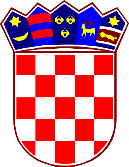 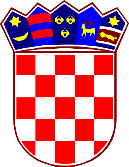             REPUBLIKA HRVATSKAVUKOVARSKO-SRIJEMSKA ŽUPANIJA            OPĆINA BABINA GREDA       JEDINSTVENI UPRAVNI ODJELKLASA: 112-03/22-01/3URBROJ: 2196-7-03-22-1Babina Greda, 24. svibnja 2022. godine            Na temelju članka 29. u svezi članaka 17. i 19. stavka 1. Zakona o službenicima i namještenicima u lokalnoj i područnoj (regionalnoj) samoupravi („Narodne novine“, br. 86/08, 6/11, 04/18 i 112/19), Pročelnik Jedinstvenog upravnog odjela Općine Babina Greda raspisujeJAVNI  NATJEČAJ
za prijem službenika u službu Općine Babina Greda – Jedinstvenog upravnog odjela Općine Babina Greda, na neodređeno radno vrijeme, na radno mjesto;1. Viši referent – komunalno – poljoprivredni redar– 1 izvršitelj na neodređeno vrijeme, uz obvezni probni rad u trajanju od 3 (tri) mjeseca.Na Javni natječaj za prijem službenika u službu Općine Babina Greda – Jedinstvenog upravnog odjela Općine Babina Greda (u daljnjem tekstu: javni natječaj) mogu se ravnopravno javiti kandidati oba spola a riječi i pojmovi koji imaju rodno značenje korišteni u ovom javnom natječaju odnose se jednako na muški i ženski rod, bez obzira na to jesu li korišteni u muškom ili ženskom rodu.U službu ne može biti primljena osoba za čiji prijam postoje zapreke iz članka 15. i 16. Zakona o službenicima i namještenicima Opći uvjeti za prijam u službu:Punoljetnost,Hrvatsko državljanstvo,Zdravstvena sposobnost za obavljanje poslova radnog mjesta.Posebni uvjeti za prijam u službu:Sveučilišni prvostupnik ili stručni prvostupnik upravne ili poljoprivredne struke, Najmanje jedna godina radnog iskustva na odgovarajućim poslovima,Položen državni stručni ispit,Poznavanje rada na računalu,Vozačka dozvola B kategorije.Uz prijavu kandidati su dužni priložiti:životopis,dokaz o stečenoj stručnoj spremi – (preslika diplome, svjedodžbe, potvrde ili uvjerenja),dokaz o hrvatskom državljanstvu (važeća osobna iskaznica, putovnica, vojna iskaznica ili domovnica) ili Elektronički zapis iz Knjige državljana,dokaz o ukupnom radnom iskustvu (ispis Elektroničkog zapisa o podacima evidentiranim u matičnoj evidenciji Hrvatskog zavoda za mirovinsko osiguranje ili Potvrda o podacima evidentiranim u matičnoj evidenciji Hrvatskog zavoda za mirovinsko osiguranje),dokaz o radnom iskustvu na odgovarajućim poslovima u trajanju od najmanje jedne godine, iz kojeg je vidljivo da je podnositelj prijave obavljao poslove u traženoj stručnoj spremi i struci i u razdoblju u kojem je obavljao te poslove, a koje radno iskustvo je evidentirano u Elektroničkom zapisu o podacima evidentiranim u matičnoj evidenciji Hrvatskog zavoda za mirovinsko osiguranje ili Potvrdi o podacima evidentiranim u matičnoj evidenciji Hrvatskog zavoda za mirovinsko osiguranje (ugovor o radu, rješenje ili potvrda poslodavca),ukoliko kandidati/kandidatkinje imaju položen državni stručni ispit dužni su dostaviti dokaz o položenom državnom stručnom ispitu (preslik uvjerenja odnosno svjedodžbe),uvjerenje da se protiv kandidata ne vodi kazneni postupak izdano od nadležnog suda (ne starije od 6 mjeseci),vlastoručno potpisanu Izjavu da za prijam u službu ne postoje zapreke iz članka 15. i 16. Zakona o službenicima i namještenicima u lokalnoj i područnoj (regionalnoj) samoupravi,vlastoručno potpisanu izjavu kandidata o poznavanju rada na računalu,presliku vozačke dozvole,vlastoručno potpisana izjava kandidata o prihvaćanju javne objave podataka kandidata prijavljenog na javni natječaj na službenim stranicama Općine Babina Greda.
U prijavi je potrebno navesti osobne podatke podnositelja prijave (ime i prezime, datum rođenja, adresa stanovanja, OIB te po mogućnosti adresu elektroničke pošte).Kandidat koji bude izabran dužan je dostaviti uvjerenje o zdrastvenoj sposobnosti prije donošenja rješenja o prijemu u službu.Isprave se prilažu u neovjerenom presliku, a prije izbora kandidata bit će predočen izvornik ili ovjerene preslike.Kandidat/kinja  koji ima pravo prednosti kod prijema u službu prema posebnom zakonu, dužan/na je u prijavi na javnom natječaju pozvati se na to pravo i ima prednost u odnosu na ostale kandidate samo pod jednakim uvjetima.Urednom prijavom na natječaj smatra se prijava koja sadrži sve podatke i priloge navedene u ovome natječaju.Nepravodobne i nepotpune prijave na ovaj javni natječaj neće se razmatrati niti će podnositelji neurednih prijava biti pozvani da dopune prijave. Osobe koje podnesu nepravodobne i nepotpune prijave na ovaj javni natječaj ne smatraju se kandidatima prijavljenim na javni natječaj.Kandidatom prijavljenim na javni natječaj smatra se samo ona osoba koja podnese pravodobnu i urednu prijavu te koja ispunjava formalne uvjete javnog natječaja.Za kandidate prijavljene na javni natječaj provest će se pisano testiranje i intervju  radi provjere znanja i sposobnosti bitnih za obavljanje poslova radnoga mjesta na koje se prima. Ako kandidat ne pristupi prethodnoj provjeri znanja i sposobnosti smatra se da je povukao prijavu na natječaj.Opis poslova i podaci o plaći radnog mjesta koje se popunjava javnim natječajem, način obavljanja provjere znanja i sposobnosti kandidata, područje provjere te pravni i drugi izvori za pripremanje kandidata za provjeru dostupni su na web stranici Općine Babina Greda i na oglasnoj ploči Općine Babina Greda.Povjerenstvo za provedbu javnog natječaja utvrdit će listu kandidata koji ispunjavaju formalne uvjete iz javnog natječaja te će na istoj web stranici i na oglasnoj ploči Općine Babina Greda objaviti mjesto i vrijeme održavanja prethodne provjere znanja i sposobnosti kandidata, najmanje 5 dana prije održavanje provjere.Pisane prijave s prilozima dostavljaju se poštom preporučeno ili neposredno Jedinstvenom upravnom odjelu Općine Babina Greda, Kralja Tomislava 2, 32276 Babina Greda, u roku od 8 (osam) dana od objave javnog natječaja u Narodnim novinama, s naznakom “za javni natječaj – Viši referent – komunalno – poljoprivredni redar – NE OTVARAJ“.Prijava se može predati i osobno u pisarnici Općine Babina Greda u istome roku.O rezultatima javnog natječaja kandidati će biti obaviješteni u zakonskom roku.Po raspisanom javnom natječaju ne mora se izvršiti prijam, te se u tom slučaju donosi odluka o poništenju javnog natječaja.                                                                                                       PROČELNIK
                                                                                                                                                                                Tomislav Kopić, struč. spec. admin. publ.                                                                                                                          PRILOG 2.

Podaci vezani uz javni natječaj za prijam Viši referent – komunalno – poljoprivredni redar (VŠS) u Jedinstvenom upravnom odjelu Općine Babina Greda,  1 izvršitelj/ica na neodređeno vrijeme (uz probni rad od tri (3) mjeseca).   
Opis poslova i zadaća:Plaća:

Plaću  čini umnožak koeficijenta složenosti poslova radnog mjesta – 1,50 i osnovice za obračun plaće u visini od  5.500,00 kuna uvećan za 0,5 % za svaku navršenu godinu radnog staža.Provjera znanja i sposobnosti:     Prethodna provjera znanja i sposobnosti kandidata obavit će se putem pisanog testiranja i intervjua. Mjesto i vrijeme održavanja pismene provjere (testiranja) bit će objavljeno na web-stranici www.babinagreda.hr i na oglasnoj ploči Općine Babina Greda, najmanje pet dana prije održavanja  provjere. Na  intervju će se  telefonskim putem pozvati samo kandidati koji ostvare najmanje 50% bodova iz svakog dijela provjere znanja, odnosno na pismenoj provjeri (testiranju).Pravni i drugi izvori za pripremanje kandidata za testiranje i  provjeru znanja i sposobnosti bitnih za obavljanje poslova Viši referent – komunalno – poljoprivredni redar u  Jedinstvenom upravnom odjelu:Zakon o lokalnoj i područnoj (regionalnoj) samoupravi (“Narodne novine”, broj 33/01, 60/01, 129/05, 109/07, 125/08, 36/09, 150/11, 144/12, 19/13, 137/15, 123/17, 98/19 i 144/20),Zakon o službenicima i namještenicima u lokalnoj i područnoj (regionalnoj) samoupravi (“Narodne novine”, broj 86/08, 61/11, 04/18, 112/19),Zakon o komunalnom gospodarstvu (“Narodne novine”, broj 68/18, 110/18, 32/20),Zakon o općem upravnom postupku (“Narodne novine”, broj 47/09 i 110/21),Statut Općine Babina Greda(“Službeni vjesnik”  br. 11/09, 04/13, 03/14, 01/18, 13/18, 27/18 - pročišćeni tekst, 21A/19, 03/20 i 04/21).
                                                                                                                            PRILOG 3.PRAVILA I POSTUPAK TESTIRANJAPo dolasku na provjeru znanja, od kandidata će biti zatraženo predočavanje odgovarajuće identifikacijske isprave radi utvrđivanja identiteta. Kandidati koji ne mogu dokazati identitet neće moći pristupiti provjeri. Za kandidata koji ne pristupi provjeri smatrat će se da je povukao prijavu na javni natječaj.

Po utvrđivanju identiteta, kandidatima će biti podijeljena pitanja za provjeru znanja.

Navedena pismena provjera traje najduže 30 minuta.Kandidati su se dužni pridržavati utvrđenog vremena i rasporeda testiranja.Za vrijeme provjere znanja i sposobnosti nije dopušteno: koristiti se bilo kakvom literaturom odnosno bilješkama, koristiti mobitel ili druga komunikacijska sredstva, napuštati prostoriju u kojoj se provjera odvija, razgovarati s ostalim kandidatima, niti na bilo koji drugi način remetiti koncentraciju kandidata.Kandidati koji će se ponašati neprimjereno ili će prekršiti jedno od gore navedenih pravila biti će udaljeni s testiranja, a njihov rezultat i rad Povjerenstvo neće bodovati.

Maksimalno ostvariv broj bodova na pismenoj provjeri (testiranju) je 10.  Smatra se da su kandidati zadovoljili na testiranju ako su za provjeru znanja dobili najmanje 5 bodova.

Kandidati koji su uspješno položili testove, pristupit će razgovoru s Povjerenstvom (intervju).
Povjerenstvo kroz razgovor s kandidatima utvrđuje interese, profesionalne ciljeve i motivaciju kandidata za stručno osposobljavanje u jedinici lokalne samouprave. Rezultati intervjua boduju se na isti način kao i testiranje. Nakon razgovora – intervjua maksimalno ostvariv sveukupni broj bodova je 20. 

Kandidati koji su pristupili testiranju imaju pravo uvida u rezultate provedenog postupka.

Nakon provedenog testiranja i intervjua Povjerenstvo utvrđuje rang listu kandidata prema ukupnom broju bodova ostvarenih na testiranju i intervju.Povjerenstvo za izbor kandidata dostavlja Pročelniku Jedinstvenog upravnog odjela Općine Babina Greda Izvješće o provedenom postupku, koje potpisuju svi članovi Povjerenstva.Pročelnik donosi rješenje o prijmu u službu koje mora biti dostavljeno svim kandidatima prijavljenim na oglas koji ispunjavanju formalne uvjete iz oglasa.
                                                                                               PROČELNIK                                                                          Tomislav Kopić, struč. spec. admin. publ.OPIS POSLOVA RADNOG MJESTAOPIS POSLOVA RADNOG MJESTAOPIS POSLOVA I ZADATAKAPOSTOTAK VREMENA- obavlja poslove nadzora nad provedbom komunalnog reda sukladno zakonu, podzakonskim propisima i Odluke o komunalnom redu, nadzire primjenu i  vodi postupak i rješava u upravnim stvarima, izdaje obvezne prekršajne naloge20-vodi upravni postupak iz područja komunalnog gospodarstva i donosi rješenja za dodjelu grobnog mjesta i za naplatu grobne naknade, vodi grobne očevidnike , izrađuje izlazne račune za plaćanje pogrebnih troškova, odobrenja za rad na groblju i dodjele grobnih mjesta na korištenje15- vodi upravni postupak iz područja komunalnog gospodarstva i donosi rješenja za obračun komunalne naknade i naknade za uređenje voda10- nalaže uklanjanje predmeta, objekata ili uređaja koji su postavljeni bez odobrenja Općine Babina Greda, određuje mjere za izvršavanje obustave radova, zabranjuje uporabu neispravnog komunalnog objekta ili uređaja dok se ne uklone uočeni nedostaci10- pokreće prekršajni postupak, izriče i naplaćuje novčane kazne te druge kazne za koje je ovlašten, poduzima druge mjere i kazne za koje je ovlašten10- provodi nadzor nad održavanjem otvorenih odvodnih kanala, vrši kontrolu sanacije divljih deponija otpada, nadzire poslove čišćenja druge komunalne infrastrukture i komunalnih objekata, - vodi postupak i rješava u upravnim stvarima u vezi prekopa, zakupa i davanja na korištenje javnih površina i prati realizaciju ugovora o zakupu javnih površina10- obavlja nadzor nad provedbom propisa kojima se uređuje držanje kućnih ljubimaca, obavlja nadzor nad provedbom propisa kojima se uređuju nerazvrstane ceste5- u provođenju komunalnog reda ovlašten je i dužan provoditi mjere i radnje sukladno odredbama zakona kojim se uređuje područje komunalnog gospodarstva i područje građevinske inspekcije, područja održivog gospodarenja otpadom, te drugi zakonskih i podzakonskih propisa koji određuju nadležnost komunalnog redara5- sudjeluje u izradi prijedloga Odluke o komunalnom redu i drugih akata na temelju zakona i drugih propisa kojima se uređuje nadležnost za postupanje komunalnog redara, sudjeluje u izradi Programa održavanja objekata i uređaja komunalne infrastrukture te ostalih programa temeljem propisa iz područja komunalnog  redarstva te ostalih posebnih zakona i propisa,5- upozorava pravne i fizičke osobe na postupanje sukladno Zakonu o poljoprivrednom zemljištu, propisima i odlukama iz svoje nadležnosti te poduzima propisane mjere za otklanjane uočenih protupravnih radnji i nepravilnosti, surađuje s nadležnim inspekcijama5- obavlja i druge poslove po nalogu pročelnika5